   День Учителя не просто светлый день,                                                                                     Это праздник Разума и Счастья!                                                                                    Пусть для Вас, для всех учителей                                                                                  Поздравления кружатся вальсом       5 октября 2021 года на базе МКДЦ  состоялось торжественное мероприятие, посвященное празднованию Дня учителя. В адрес учителей школ, воспитателей дошкольного образования, педагогов дополнительного образования, ветеранов  педагогического труда прозвучало много теплых слов и поздравлений  от главы района Б. Н. Макашова, председателя районного Совета народных депутатов В. М. Марахина, Благочинного Должанского района, иерея Д. Глазкова, начальника отдела образования В. Л. Медведевой. Педагогические работники образовательных организаций района стали участниками церемонии «Педагогический Оскар» и награждались музыкальными подарками и бурными аплодисментами за исключительные личные качества в самых разных номинациях.Лучшие педагогические работники за многолетний, добросовестный труд в системе образования награждены грамотами Губернатора Орловской области, Орловского областного Совета народных депутатов, отдела образования, молодежной политики, физической культуры и спорта, Орловской областной и Должанской районной организациями Общероссийского Профсоюза образования. За высокий профессионализм и организацию различных форм работы, направленной на снижение числа ДТП с участием несовершеннолетних благодарственным письмом ОГИБДД ОМВД России по Должанскому району награждена начальник отдела образования                   В. Л. Медведева.Подведен итог ежегодного профсоюзного конкурса «Лучший социальный партнер первичной профсоюзной организации года», по итогам которого победителем признана              Корогодина Н. А., заведующая БДОУ детский сад «Сказка». Ей вручена почетная грамота Должанской районной организации Общероссийского Профсоюза образования и премия Орловской областной организации Общероссийского Профсоюза образования.Председатель Должанской районной организации Общероссийского Профсоюза образования Смирнова Н. А.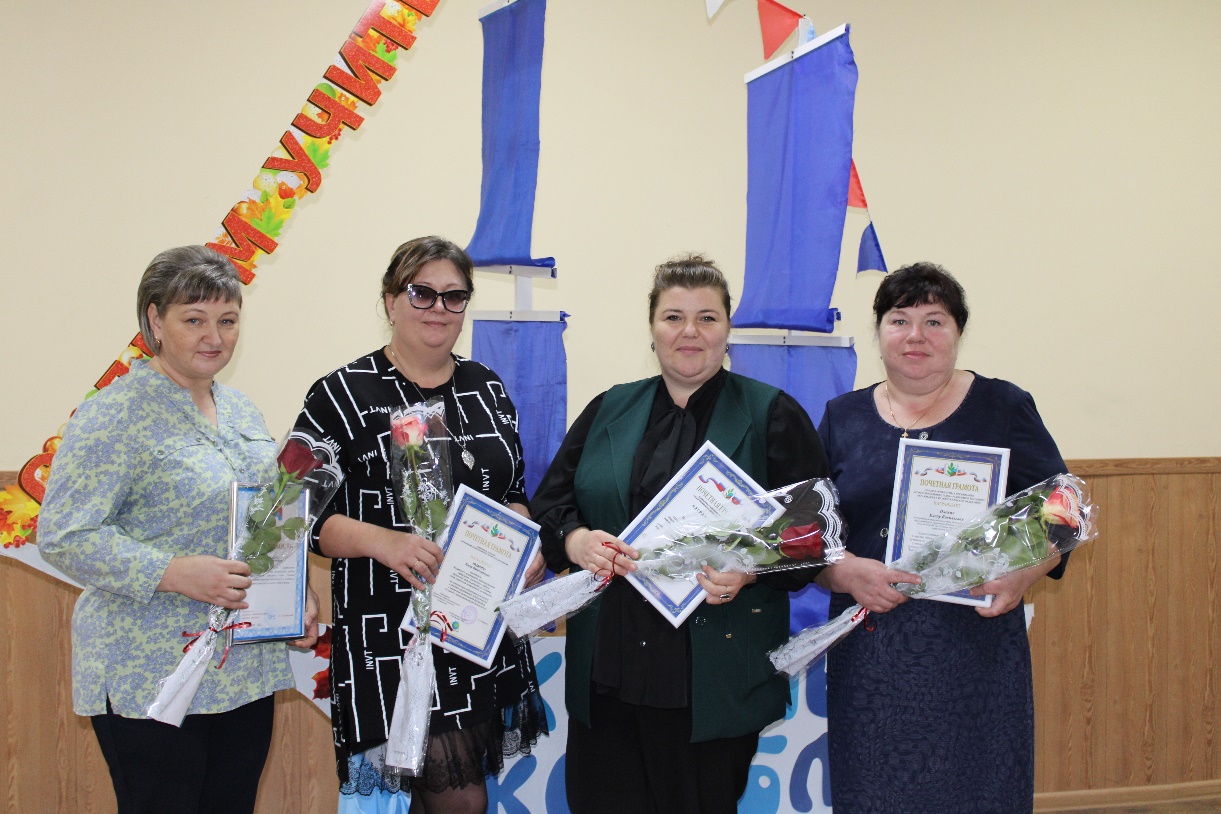 